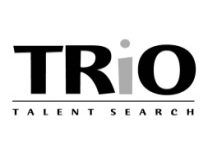 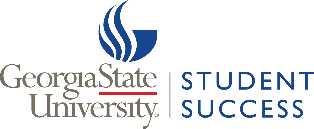 Date ______________________		E-mail address: _________________________________________Name of School _______________________________________ Grade ______________ HR _____________Student’s Name __________________________________________ SS# ______________________________Address ___________________________________ City ________________ State _________ Zip _________Phone # ______________________ Age ________ Sex _______ Race ____________ Date of Birth _________US Citizen:  Yes: _______ No: ________      (if No:)  U.S. Alien Registration Card: ID# ________________ 		                                                                (please provide a copy of U.S. Alien Registration Card)Eligibility Information                                          POTENTIAL FIRST GENERATION INFORMATION*The parent(s) or guardian with whom you reside has a 4-Year Bachelor’s Degree?      Yes           No        (FG)Did the mother/female guardian graduate from high school? 			             Yes          No Did the father/male guardian graduate from high school?  			       	             Yes          No Are any of your brothers or sisters attending college?				             Yes          No Are you enrolled in GEAR UP, or another Talent Search or Upward Bound Program?   Yes          No      If “Yes,” then which one(s): _________________________________   FAMILY INCOME INFORMATION(LI): Participant in Free Lunch Program? Yes 		NoNumber in household (including student) ______________The parents/guardians current marital status is:single	 		married   		divorced		separated		widowedStudent lives with:both parents			guardian			group home			foster caremother				father				homeless			migrant familyIf family is receiving untaxed income or benefits, please indicate type or source of income below:Social Security Benefits					Public AssistanceSupplemental Security Benefits				Other (specify)_______________________Is parent or guardian currently employed?	Yes		No Mother/female guardian’s occupation_____________________________________________Place of employment ______________________________ Phone #_________________________Father/male guardian’s occupation _______________________________________________Place of employment ______________________________ Phone #_________________________Parent(s) or guardian(s) estimated yearly taxable income is: _______________________ or falls in the range of:(Taxable amount can be found on line 43 (1040 form), line 27 (1040A form), or Line 6 (1040EZ form). If possible, please include a copy of the most recent 1040, 1040A, or 1040EZ Form).(  )	           0 - $19,140(  )	$19,141 - $25,860(  )	$25,861 - $32,580(  )	$32,581 - $39,300(  )	$39,301 - $46,020(  )	$46,021 - $52,740(  )	$52,741 - $59,460(  )	$59,461 - $66,180(  )	$66,181 - OverCareers you are considering:1.		                          2.                  			 3.		                          4. What type of post-secondary school(s) are you considering?4 year 			 2 year 			 Vocational/Technical School List any Colleges or Vocational Schools you are considering:List any Achievements/Awards/Honors: Gals Edun Educational Goals al Goals How can the TRIO Educational Talent Search Program best support your educational goals? Please check all that apply       Test Preparation (PSAT/SAT/GHSG)	        College Admissions    	 	Study Skills Technique       Information on College Majors		        Academic Advisement		Personal and Academic 											Counseling       Career Exploration               College Financial Aid Information             Economic/Financial Literacy                     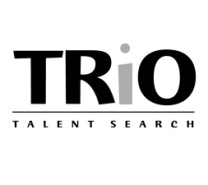 I, hereby, give permission for the release of my child, ______________________________________, academic records (grade point average, test scores, free lunch data, etc.) to the qualified representative of the Georgia State University Educational Talent Search Program.In addition, the U.S. Department of Education has mandated that all Educational Talent Search Programs track their students after they graduate from high school and enroll in post-secondary education.I understand that Georgia State University Educational Talent Search Program will contact former Educational Talent Search participants and correspond with their colleges and universities, periodically after high school graduation and I agree to assist the Talent Search Program in this endeavor.I understand that all such information will be kept strictly confidential and will be used for the purpose of assisting my child in enrolling/participating in the Educational Talent Search Program and to track college progress.I attest that the information provided on this application (including income) is accurate. All of the information on this form is true and complete to the best of my knowledge._____________________________________			_______________________________Parent/Guardian Signature(s)					Student’s SignatureDate Signed:____________________				GSU ETS Staff Initials: _______ 